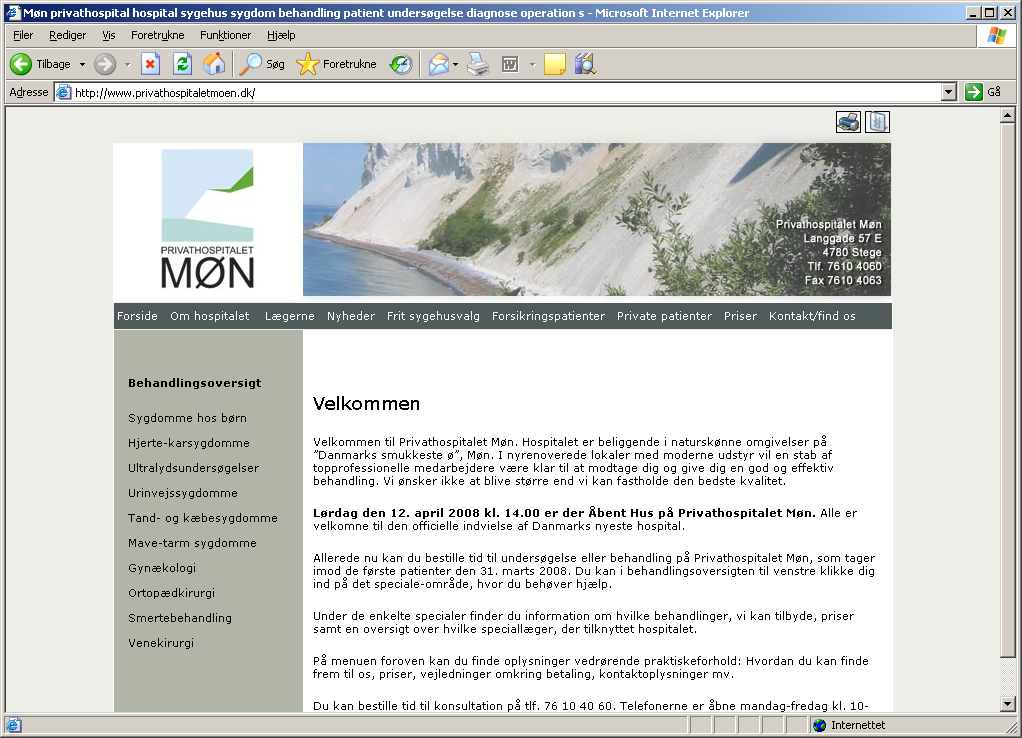 Knæarthroskopi(Kikkertoperation af knæled)Om selve undersøgelsenVed forundersøgelsen kan diagnosen oftest stilles og lægen kan anbefale artroskopi uden yderligere undersøgelse. Nogle gange kan det være en fordel at supplere med undersøgelser som røntgen eller MR-scanning.Knæet undersøges med anvendelse af tynd kikkert (artroskopi) og eventuelle skader i knæet opereres som regel samtidig. Strukturer som ses inde i leddet er:MeniskerKorsbåndBruskSlimhindeEventuelle ledmus (løse stykker væv oftest brusk eller menisk)De fleste knæskader kan behandles i forbindelse med artroskopien (menisk, bruskskader, mus, slimhinde), men nogle knæskader vil kræve en ny og større operation (ved fx overrivning af korsbånd, større bruskskader). Nogle skader i knæet kan ikke repareres og det kan derfor blive nødvendigt at ændre belastning og aktivitet. Nogle sjældne gange bliver en artroskopi alene en undersøgelse af, hvad der er galt i knæet.Forberedelser til operationen:Operationen er ambulant. Det betyder, at du forventes at kunne tage hjem nogle timer efter operationen. Du skal derfor på forhånd planlægge transport til hjemmet. Du må ikke selv køre bil ved udskrivelsen.Hvis du tager fast medicin, skal dette medbringes. Da operationen foregår i fuld bedøvelse, skal du være fastende. Se nærmere i fastevejledningen!Efter operationen:Efter operationen kommer du tilbage til opvågningsstuen. Når du er frisk nok, kan du tage dit eget tøj på og må være oppe. Du må spise og drikke efter lyst og evne. Så snart det er muligt skal du begynde at bøje og strække fodleddet hyppigt, for at forebygge blodpropper i benet. Medbring gerne et par løstsiddende bukser som kan være uden på forbindingen der kan fylde en del.Du kan, skal og må straks efter operationen bruge knæet, men det vigtigste er ubelastede knæbevægelser. Hvis din operation kræver det får du udleveret albuestokke, som skal bruges i første del af efterforløbet.To døgn efter operationen må du fjerne forbindingen og tage brusebad dog uden at skrubbe direkte på såret. Skift altid til tørt plaster.Trådene fjernes 10-14 dage efter operationen hos egen læge.Der vil oftest være hævelse i knæet efter indgrebet, hvilket kan vare i adskillige uger. Nogle patienter vil fornemme at det skvulper i knæet på grund af væske, hvilket er normalt. Trods væske og eventuelle smerter er det vigtigt at bevæge og gradvist belaste knæet. Vi sender evt. henvisning til fysioterapi. Behandling af smerter efter operationen:Til de første 3 døgn efter operationen vil du få udleveret smertestillende medicin.Kl. 7, 12 og 17 skal du tage 1. stk. tabl. Ibumetin a’ 400mg (smertestillende + modvirker hævelse) & 2 stk. tabl. Panodil a’ 500 mg. Kl. 22 skal du tage 2 stk. tabl. Panodil a’ 500 mg og 1 stk. tabl. Ketogan a’ 5 mg.Såfremt du ved, at du ikke kan tåle af eller flere af disse præparater, vil lægen forsyne dig med et alternativ. Kontakt i tilfælde af spørgsmål/komplikationerDu vil ved udskrivelsen få udleveret telefonnummer på den opererende læge, som kan kontaktes inden for de første 24 timer efter operationen ved spørgsmål eller pludselig opstået smerter, feber, rødme og tiltagende hævelse af leddet. Herefter kan du kontakte sygeplejerskerne i dagtimerne på hverdage. Alternativt kontakter du egen læge eller vagtlæge.Kontrol efter operationenDu får tilsendt tid til en kontrol her på Privathospitalet Møn 6-8 uger efter operationen.Sygemelding og bilkørselSygemelding og genoptræning varierer afhængig af indgrebet og dit arbejde.  Der er betydelige variationer, men almindeligvis fra 2-14 dage og op til 4 uger for personer med meget fysisk betonet arbejde. Bilkørsel kan begyndes, når knæet fungerer uden hæmmende hævelse og smerte. Oftest efter 1-2 uger for venstre og 2-6 uger for højre knæ.Kikkertoperation i knæet(Knæartroskopi)Patientvejledning[01-11-2015]Privathospitalet MønLanggade 57 E4780 StegeTlf: 76 10 40 60Telefontid: mandag-torsdag 8-15fredag 8-14www.privathospitaletmoen.dk